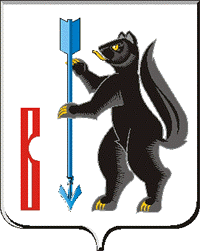 АДМИНИСТРАЦИЯГОРОДСКОГО ОКРУГА ВЕРХОТУРСКИЙП О С Т А Н О В Л Е Н И Еот 19.10.2018г. № 876г. Верхотурье  О внесении изменений в  Административный регламент предоставления муниципальной услуги «Присвоение адреса объекту недвижимости», утвержденный постановлением Администрации городского округа Верхотурский от 31.12.2015г. № 1231 	В соответствии с п.15.15 Перечня поручений Губернатора Свердловской области Е.В. Куйвашева от 04.10.2018 г. № 27-ЕК,  Федеральным законом от 27 июля 2010 года № 210-ФЗ «Об организации предоставления государственных  и муниципальных услуг», Федеральным законом 6 октября 2003 года № 131-ФЗ «Об общих принципах организации местного самоуправления в Российской Федерации», Постановлением Правительства РФ от 19 ноября 2014 года №1221 «Об утверждении Правил присвоения, изменения и аннулирования адресов», руководствуясь  Уставом городского округа Верхотурский,ПОСТАНОВЛЯЮ:1. В пункт 16 Раздела 2 Административного регламента, утвержденного постановлением Администрации городского округа Верхотурский от 31.12.2015 г. № 1231 «Об утверждении  Административного  регламента предоставления муниципальной  услуги «Присвоение адреса объекту недвижимости», внести изменения, изложив его в новой редакции:«16. Решение о присвоении объекту адресации адреса или аннулировании его адреса, а также решение об отказе в таком присвоении или аннулировании принимаются уполномоченным органом в срок не более чем 8 рабочих дней со дня поступления заявления».2. Опубликовать настоящее постановление в информационном бюллетене «Верхотурская неделя» и разместить на официальном сайте городского округа Верхотурский.3. Отделу архитектуры и градостроительства (Литовских Л.Ю.) внести сведения о муниципальной услуге в реестр государственных услуг Свердловской области.4. Контроль исполнения настоящего постановления оставляю за собой.Глава городского округа Верхотурский	                                                    А.Г.Лиханов